Chapter 12 – The Sun, Our Star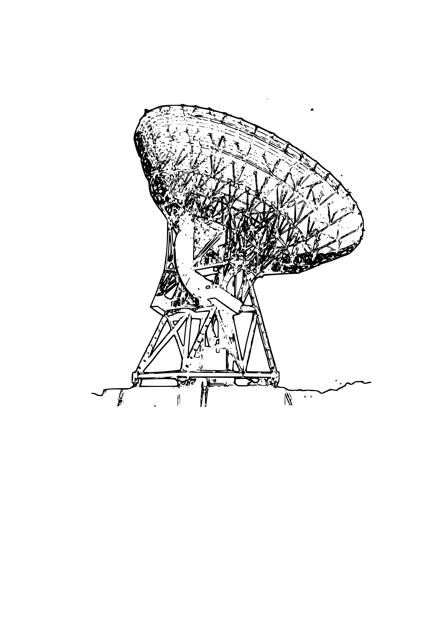 KUDO’s  (Know, Understand and Do!)  Section 12.1 - Size and StructureKnow:  Photosphere, Radiative zone, Convention Zone, Granulation, Chromosphere, Spicules, Corona, Corona HolesUnderstand: The different components of the SunHow energy flows in the SunBe able to DO:Able use angular quantities to determine the Sun’s diameterAssignments:  1. Read pages 311-3162. Guided Notes & PPT3. Vocabulary from Know4. Whiteboard questions: QFR: 1-9; TQ: 1 Problems:  1-4Section 12.2 How the Sun Works & 12.3 Probing The Sun’s CoreKnow:  Hydrostatic Equilibrium, Pressure, Ideal Gas Law, Nuclear Fusion, Nuclear force(Strong Force), Proton-Proton Chain, NeutrinoUnderstand: The internal balance of the SunThe proton-proton chainBe able to DO: Discuss how solar energy is generatedAssignments:   1. Read pages 316-3202. Guided Notes & PPT3. Vocabulary to know 4. Whiteboard questions: QFR:  10-12  TQ: 2-6  Problems: EC 7 & 8Section 12.4 Solar Magnetic Activity Know: Sunspots, Prominences, Solar Flares, Zeeman Effects, Solar WindUnderstand: The mechanisms of sunspot  How prominences and solar flares formBe able to DO: Discuss the Zeeman EffectAssignments:   1. Read pages 323-3282. PPT & guided notes 3. Whiteboard questions: QFR:  13-17 TQ: 9Section 12.5 The Solar CycleKnow: Solar Cycle, Maunder MinimumUnderstand: Cause of the Solar CycleChanges in The Solar CycleBe able to DO: Discuss the link between solar cycle and terrestrial climateAssignments:   1. Read pages 328-3322. Guided Notes & PPT 3. Whiteboard questions: QFR: 18-20 